Équité ou égalité ?OBJECTIFSLes élèves seront amenés à :faire la lecture d’un texte présentant une situation philosophique ;dégager les questions pertinentes et chercher en commun des réponses ;distinguer les termes proches et établir des liens entre les notions philosophiques ;raisonner et exprimer des opinions articulées ;faire une recherche sur une notion et présenter à l’écrit leur réflexion.COMPÉTENCESFrançais : lire un texte et apprendre à l’analyserécrire un texte argumentatifÉthique et culture religieuse :raisonner sur une notion importante en éthique et sur des enjeux éthiquesMISE EN CONTEXTEInvitez les élèves à lire la chronique « Explo-philo » aux pages 10 et 11.
En groupe, demandez-leur s’ils se reconnaissent dans l’un des personnages ou s’ils ont déjà vécu une situation semblable.  
PRÉPARATION DE L’ATELIER DE RÉFLEXIONCarte conceptuelle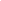 Notions et questionsPour vous aider à initier la discussion philosophique, à la relancer ou à la rediriger, vous pouvez vous appuyer sur les questions suivantes, selon la couleur de la discussion et en les formulant selon la compréhension de vos élèves : 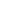 Justice Qu’est-ce qui te semble injuste dans l’histoire ?Pourquoi Titi trouve que les actions des parents sont injustes ?Qu’est-ce qui te semblerait une solution juste dans ce cas-ci ?Est-ce que Titi réussit sa mission ?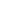 Égalité
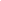 Pourquoi Super Titi veut-il que les parents agissent toujours de la même manière avec leurs enfants ?Est-ce que distribuer les choses également, c’est toujours être juste ?Pourquoi dans ce cas-ci le critère de justice n’est-il pas l’égalité ?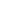 Privilège  Quand les parents ne donnent pas les mêmes droits aux enfants, sont-ils toujours injustes ?Si on applique les mêmes permissions à tout le monde, est-ce que ça reste « une permission » ?Qu’est-ce qui justifie que certains ont des droits ou permissions et d’autres non ?Quand on agit équitablement, est-ce qu’on donne des permissions spéciales ?Agir équitablement, est-ce que ça peut être vu comme un privilège ?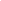 Discrimination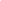 Est-ce qu’un enfant est favorisé dans l’histoire, à ton avis ?Est-il juste d’en favoriser un au détriment des autres ?Est-ce que certaines conditions (handicap, plus jeune, etc.) justifient le fait de favoriser un enfant ? 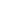 Éthique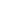 Penses-tu que les parents posent des actions qui sont justes ?Doit-on toujours agir justement ?Est-ce qu’il y a des moments où c’est impossible d’être juste et de trancher ?Qu’est-ce que l’équité ? Qu’est-ce que l’égalité ? ACTIVITÉS D’ÉCRITUREExercice de réflexion écritePense à un moment où tes parents te semblent agir équitablement.POUR ALLER PLUS LOINDans la classe, identifie des règles qui répondent à un critère d’égalité, et d’autres d’équité. Certaines te semblent-elles plus justes que d’autres ?